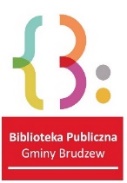 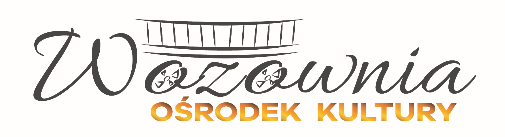 Karta zgłoszeniaKONKURS PLASTYCZNYKartka świątecznaImię i nazwisko uczestnika ……………………………………………………………………………………..…………Wiek uczestnika  ……………………………. ……………………….………………………………………..…………..Tytuł książki, z której pochodzi bohater przedstawiony w pracy konkursowej……………………………….………..Imię i nazwisko rodzica/opiekuna (w przypadku osób niepełnoletnich)………………………………………………... Telefon do uczestnika (lub rodzica /opiekuna w przypadku osób niepełnoletnich) ……….…………….…………….…………………………………………………                                              …………………………………………….                                                       Miejscowość, data                                              podpis uczestnika 
                                                                                                                (lub rodzica/opiekuna w przypadku osób niepełnoletnich)	Oświadczam, że zapoznałam/łem się z Klauzulą informacyjną dotyczącą przetwarzania danych osobowych w Bibliotece Publicznej Gminy Brudzew, dostępną na stronie www.biblioteka.brudzew.pl oraz na tablicy ogłoszeń w siedzibie biblioteki.     ……………………………………….                                                                                                         podpis uczestnika (lub rodzica/opiekuna w przypadku osób niepełnoletnich 	